ASSOCIATION OF SEVERN ESTUARY RELEVANT AUTHORITIES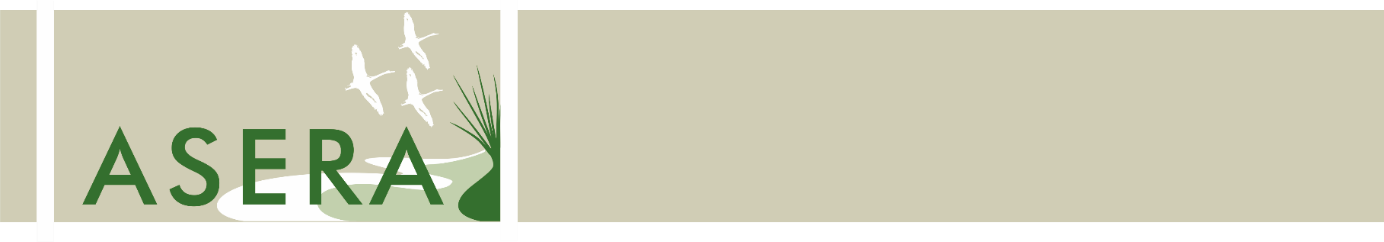 MANAGEMENT & WORKING GROUP MEETING23rd May 2018 09:45-11:45 (Joint Estuary Day)Chepstow Drill Hall, Lower Church Street, Chepstow NP16 5HJAGENDAWelcome & Apologies	Chair/LTMinutes of the Last Meeting (24th May 2017) & Matters Arising	ChairASERA Work Programme	LTASERA Management Scheme & Action Plans 	Land based recreationOther activitiesBiosecurity Planning – Presentation & Group Discussion	LTUpdate from Conservation Agencies	NE/NRWMonitoring of Condition of FeaturesConservation AdviceSevern Estuary Focus Area Update (Natural England)Coastal AccessASERA Accounts, Budgets & Members	LH/AHASERA Round Table	AllAny Other Business	AllDate of Next Meeting: 	17th OctoberAGM – 22nd November